I WstępZarządzeniem nr WO.120.37/2011 z dnia 27 grudnia 2011 Starosta Cieszyński wyznaczył Powiatowe Centrum Pomocy Rodzinie w Cieszynie (zwane dalej „Centrum”) na Organizatora rodzinnej pieczy zastępczej w Powiecie Cieszyńskim. Na podstawie art. 38b ust. 2 ustawy o wspieraniu rodziny i systemie pieczy zastępczej (tekst jednolity Dz. U. z 2017 roku, poz. 697 z późn. zm.) kontrolę nad Organizatorem z ramienia Zarządu Powiatu sprawuje Wicestarosta Pani Maria Cieślar.Zgodnie z art. 76 ust. 4 pkt 15 ww. ustawy do zadań organizatora rodzinnej pieczy zastępczej należy w szczególności przedstawienie Staroście i Radzie Powiatu corocznego sprawozdania z efektów pracy, natomiast zgodnie z art. 182 ust. 5 ustawy Kierownik powiatowego centrum pomocy rodzinie składa Zarządowi Powiatu coroczne sprawozdanie z działalności powiatowego centrum pomocy rodzinie oraz przedstawia zestawienia potrzeb w zakresie systemu pieczy zastępczej.W sprawozdaniu przedstawiono sposób realizacji zadań Organizatora rodzinnej pieczy zastępczej przez Powiatowe Centrum Pomocy Rodzinie w Cieszynie.Z dniem 1 stycznia 2012 r. weszła w życie ustawa z dnia 9 czerwca 2011 r. o wspieraniu rodziny i systemie pieczy zastępczej, która wprowadziła nowe rozwiązania uchylające dotychczasowe zasady funkcjonowania systemu opieki zastępczej nad dziećmi, wynikającego z ustawy o pomocy społecznej.Zgodnie z w/w ustawą piecza zastępcza prowadzona jest w formie rodzinnej i instytucjonalnej. Formami rodzinnej pieczy zastępczej są rodziny zastępcze, które dzielą się na spokrewnione, tworzone przez osoby będące wstępnymi lub rodzeństwem dziecka, rodziny niezawodowe i zawodowe, w tym zawodowe pełniące funkcję pogotowia rodzinnego i zawodowe specjalistyczne. Piecza rodzinna stanowi szansę dla dzieci pozbawionych całkowicie lub częściowo opieki rodzicielskiej  na wychowywanie się w środowisku domowym. Pieczę w zakresie instytucjonalnym organizują placówki opiekuńczo-wychowawcze.Konieczność umieszczenia dziecka poza jego rodziną biologiczną wynika przede wszystkim z dysfunkcji środowiska. Do najczęstszych przyczyn umieszczania dzieci w rodzinnej pieczy należą uzależnienie od alkoholu i środków psychoaktywnych (117 dzieci) oraz bezradność w sprawach opiekuńczo-wychowawczych (100 dzieci). Kolejne powody to sieroctwo (9 dzieci), półsieroctwo (14 dzieci), pobyt rodziców za granicą (11 dzieci), niepełnosprawność lub długotrwała choroba rodziców (15 dzieci) przemoc (7 dzieci) oraz inne (3 dzieci).Rodzinie zastępczej, na każde umieszczone dziecko, przysługuje comiesięczne świadczenie na pokrycie kosztów jego utrzymania, nie niższe niż 660 zł - w przypadku dziecka umieszczonego w rodzinie zastępczej spokrewnionej i 1000 zł - w przypadku dziecka umieszczonego w rodzinie zastępczej zawodowej i niezawodowej. Kolejnym świadczeniem obligatoryjnym  przysługującym rodzinie zastępczej jest dodatek z tytułu niepełnosprawności dziecka wypłacany w kwocie nie niższej niż 200 zł miesięcznie. Zawodowym rodzinom zastępczym zgodnie a art. 83 ust. 4, wypłacono świadczenia na pokrycie kosztów związanych z przeprowadzeniem niezbędnego remontu lokalu mieszkalnego w łącznej kwocie 22 810 zł oraz środki w zakresie utrzymania lokalu mieszkalnego w łącznej kwocie 94 260,30 zł.Ze świadczeń fakultatywnych, zgodnie z uchwałą Zarządu Powiatu, w roku 2017, wypłacano 7 jednorazowych świadczeń na pokrycie niezbędnych kosztów związanych z potrzebami przyjmowanego do rodziny dziecka w wysokości 6 000,00 zł. Udzielono 7 dofinansowań do wypoczynku poza miejscem zamieszkania dziecka w wysokości 2 400,00 zł.II Dane liczbowe dotyczące pieczy zastępczej w powiecie cieszyńskim w roku 2017.Organizator rodzinnej pieczy zastępczej w 2017 r. objął pomocą łącznie 184 rodziny zastępcze. W 2017 r. 15 rodzin zastępczych zakończyło pełnienie swojej funkcji, w tym 9 rodzin zastępczych niezawodowych i 6 rodzin zastępczych spokrewnionych. W maju 2017 r. podpisano jedną umowę o pełnienie funkcji zawodowej rodziny zastępczej dla 4 dzieci, w czerwcu 2017 r. podpisano kolejną umowę o pełnienie funkcji zawodowej rodziny zastępczej dla 6 dzieci, zaś w październiku 2017 r. podpisano umowę o pełnienie funkcji zawodowej rodziny zastępczej - pogotowia rodzinnego dla 5 dzieci.Największa liczba dzieci w powiecie cieszyńskim umieszczona jest w rodzinach zastępczych niezawodowych – 140, w rodzinach spokrewnionych – 88, w rodzinach zawodowych w tym pełniących funkcję pogotowia rodzinnego i specjalistyczną – 48.W roku 2017 r. najwięcej dzieci opuściło rodziny zastępcze zawodowe pełniące funkcję pogotowia rodzinnego – 15, w tym 7 dzieci zostało umieszczonych w innych formach rodzinnej pieczy zastępczej, 2 dzieci zostało przysposobionych oraz 6 dzieci powróciło pod opiekę rodziców biologicznych.III Realizacja zadań Powiatowego Centrum Pomocy Rodzinie w Cieszynie jako organizatora rodzinnej pieczy zastępczej w roku 2017Prowadzenie naboru kandydatów do pełnienia funkcji rodziny zastępczej zawodowej, rodziny zastępczej niezawodowej lub prowadzenia rodzinnego domu dziecka, kwalifikowanie osób kandydujących do pełnienia funkcji rodziny zastępczej lub prowadzenia rodzinnego domu dziecka oraz wydawanie zaświadczeń kwalifikacyjnych zawierających potwierdzenie ukończenia szkolenia, opinię o spełnianiu warunków i ocenę predyspozycji do sprawowania pieczy zastępczej.	W 2017 r. Centrum podobnie jak w latach poprzednich prowadziło nabór kandydatów do pełnienia funkcji rodziny zastępczej. Szkolenia dla kandydatów prowadzone były przez dwóch certyfikowanych trenerów według programu PRIDE – Rodzinna Opieka Zastępcza zatwierdzonego przez Ministra Pracy i Polityki Społecznej decyzją nr 27/2013/RZ z dnia 29.11.2013 r. W I połowie 2017 roku odbyło się szkolenie dla kandydatów do pełnienia funkcji zawodowej rodziny zastępczej, w którym udział wzięło 12 osób oraz szkolenie uzupełniające, uprawniające do pełnienia funkcji zawodowej rodziny zastępczej o charakterze pogotowia rodzinnego dla jednej pary małżeńskiej. Szkolenie odbywało się w godzinach popołudniowych w Ośrodku Pomocy Dziecku i Rodzinie w Międzyświeciu.  Po zakończeniu szkolenia zawarto trzy umowy o pełnienie funkcji zawodowej rodzin zastępczej, w tym z jedną o pełnienie funkcji pogotowia rodzinnego.W okresie od września do grudnia 2017 r. prowadzone było szkolenie dla kandydatów do pełnienia funkcji niezawodowej rodziny zastępczej dla pięciu par małżeńskich, z czego dwie rodziny pełniły już funkcje tymczasowej rodziny zastępczej dla dzieci spokrewnionych w linii bocznej.Szkolenie odbywało się w godzinach popołudniowych w Domu Dziecka w Cieszynie w wymiarze 50 godzin. Wszyscy kandydaci spełnili warunki określone w art. 42 ustawy i po zakończeniu szkolenia otrzymali stosowne zaświadczenia o kwalifikacji do pełnienia funkcji rodziny zastępczej.Zgodnie z zapisami ustawy o wspieraniu rodziny i systemie pieczy zastępczej  rodzinę zastępczą spokrewnioną tworzą wyłącznie wstępni i rodzeństwo dziecka, tak więc pozostali członkowie rodziny zobowiązani są do uczestnictwa w szkoleniu uprawniającym do pełnienia funkcji niezawodowej rodziny zastępczej. Zapewnianie rodzinom zastępczym szkoleń mających na celu podnoszenie ich kwalifikacjiW planie finansowym Centrum nie ujęto środków finansowych na ten cel. Organizowanie dla rodzin zastępczych pomocy wolontariuszy.Zgodnie z art. 76 ust. 4 pkt 7 do zadań Organizatora należy m.in. organizowanie dla rodzin zastępczych pomocy wolontariuszy. W 2017 r. żadna rodzina zastępcza nie zwróciła się z prośbą o objęcie jej pomocą wolontariuszy.Zapewnianie pomocy i wsparcia osobom sprawującym rodzinną pieczę zastępczą w szczególności w ramach grup wsparcia oraz rodzin pomocowych.Zgodnie z art. 76 ust. 4 pkt 6 Centrum w planie finansowym na 2017 r. wnioskowało o przyznanie środków na realizację tego zadania. Środki nie zostały przyznane. Równocześnie w związku z przyznanymi dotacjami dla organizacji pozarządowych, w ramach otwartego konkursu ofert z zakresu pomocy społecznej, w tym wspierania rodziny i systemu pieczy zastępczej ze środków Powiatu Cieszyńskiego w roku 2017, rodziny zastępcze miały możliwość uczestniczenia w:„IX Turnieju Rodzin Zastępczych”, w którym udział wzięło ok. 270 osób. „Spotkaniach grup wsparcia dla rodzin zastępczych”. Odbyło się 5 spotkań grupy wsparcia 
(4-godzinne), w których każdorazowo udział brało ok. 15 uczestników. Zadaniu pn. "Wakacyjne marzenia - konkurs plastyczny dla dzieci i rodzin zastępczych i wycieczka integracyjna do Muzeum Beskidzkiego". W imprezie udział wzięło ok. 40 osób. Sfinansowano pobyt dla 1 dziecka na dwutygodniowej kolonii (jako nagroda w konkursie plastycznym).„Konsultacjach psychologiczno-pedagogicznych i terapii dla rodzin z problemami, niewydolnych wychowawczo, rodzin zastępczych”. W konsultacjach uczestniczyło ok. 163 dzieci oraz ich opiekunowie i rodzice.„Pomocy w nauce dla dzieci z rodzin zastępczych z terenu powiatu cieszyńskiego”. W zajęciach indywidualnych lub grupowych, do 7 osób, prowadzonych w dwóch placówkach, udział brało ok. 159 osób.Współpraca ze środowiskiem lokalnym, w szczególności z ośrodkami pomocy społecznej, sądami, instytucjami oświatowymi, podmiotami leczniczymi, a także kościołami i związkami wyznaniowymi oraz organizacjami społecznymi. Centrum współpracowało z:ośrodkami pomocy społecznej z terenu naszego powiatu – w zakresie przekazywania informacji na temat rodziców biologicznych poprzez sporządzanie na wniosek tut. Organu protokołów ustalających sytuację rodzinną, zdrowotną i dochodową w związku z koniecznością ponoszenia przez rodziców biologicznych opłaty za pobyt dzieci w pieczy zastępczej, przygotowywano plany pomocy dziecku i rodzinie (współpraca koordynatora rodzinnej pieczy zastępczej z asystentem rodziny),wydziałami rodzinnymi i nieletnich sądów rejonowych i okręgowych – każdorazowo przy wskazywaniu rodziny zastępczej dla dzieci, które mają być umieszczone w pieczy, przy ustalaniu zasadności dalszego pobytu dziecka w rodzinie zastępczej, przy przekazywaniu sprawozdania dot. sytuacji rodziny i udzielanej pomocy, w tym prowadzonej pracy z rodziną oraz przy przekazywaniu na zlecenie sądu analizy sytuacji osobistej rodzinnej i majątkowej kandydatów do pełnienia funkcji rodziny zastępczej,szkołami – zwracając się pisemnie nie rzadziej niż raz w roku do placówek z prośbą o opinię o uczniu oraz utrzymując kontakt z wychowawcami, pedagogami, psychologami oraz dyrektorami szkół do których uczęszczają dzieci z rodzin zastępczych,ośrodkami adopcyjnymi – w zakresie przekazywania informacji o dzieciach z uregulowaną sytuacją prawną.Prowadzenie poradnictwa i terapii dla osób sprawujących rodzinną pieczę zastępczą i ich dzieci oraz dzieci umieszczonych w pieczy zastępczej oraz zapewnianie pomocy prawnej osobom sprawującym rodzinną pieczę zastępczą, w szczególności w zakresie prawa rodzinnego.Centrum zobowiązane jest do prowadzenia poradnictwa i terapii dla osób będących rodzinami zastępczymi oraz dzieci będących pod ich pieczą. Od października 2014 r. Centrum zatrudnia psychologa, który realizuje ww. zadania. W ustalonych indywidualnie terminach i godzinach – również popołudniowych prowadzone były przez psychologa, konsultacje, poradnictwo i wydawane opinie o posiadaniu predyspozycji i motywacji do pełnienia funkcji rodziny zastępczej spokrewnionej, niezawodowej lub zawodowej. Łącznie z ww. wsparcia skorzystało ok. 78 osób poprzez udzielenie ok. 194 porad. Dokonywanie okresowej oceny sytuacji dzieci przebywających w rodzinnej pieczy zastępczej.Zgodnie z art. 128 ustawy kolejnym zadaniem Organizatora rodzinnej pieczy zastępczej jest ocenianie sytuacji dziecka umieszczonego w rodzinie zastępczej. W tym celu nie rzadziej niż raz na trzy miesiące – w przypadku dziecka do ukończenia 3 roku życia lub nie rzadziej niż raz na 6 miesięcy – w przypadku dziecka starszego w siedzibie Centrum odbywały się stałe zespoły ds. okresowej oceny sytuacji dziecka. Na posiedzenia zespołów koordynatorzy rodzinnej pieczy zastępczej zapraszają wszystkie osoby, które mają wiedzę, nt. sytuacji rodzinnej, prawnej, zdrowotnej, szkolnej dziecka, m.in. rodzina zastępcza, pedagog, psycholog, asystent rodziny lub pracownik socjalny, przedstawiciel ośrodka adopcyjnego, rodzice biologiczni. Od stycznia do grudnia 2017 r. odbyło się ok. 400 posiedzeń zespołów, po których sporządzono i przekazano do Sądu, zgodnie z art. 131 ust. 2, ok. 400 opinii dot. zasadności dalszego pobytu dziecka w pieczy zastępczej.Zgłaszanie do ośrodków adopcyjnych informacji o dzieciach z uregulowaną sytuacją prawną, w celu poszukiwania dla nich rodzin przysposabiających.Centrum zgłosiło do Wojewódzkiego Ośrodka Adopcyjnego Filia w Bielsku – Białej 30 dzieci z uregulowaną sytuacja prawną.Organizowanie opieki nad dzieckiem, w przypadku gdy rodzina zastępcza okresowo nie może sprawować opieki, w szczególności z powodów zdrowotnych losowych albo zaplanowanego wypoczynku.Powiatowe Centrum Pomocy Rodzinie w Cieszynie jako Organizator rodzinnej pieczy zastępczej zobowiązane jest do organizowania opieki nad dzieckiem, w przypadku gdy rodzina zastępcza okresowo nie może sprawować opieki. W 2017 r. wśród rodzin zastępczych powiatu cieszyńskiego 1 rodzina zastępcza zawodowa pełniąca funkcję pogotowia rodzinnego skorzystała z możliwości czasowego niesprawowania opieki nad dzieckiem w wymiarze: 26 dni kalendarzowych; 4 dzieci przebywających w ww. rodzinie zostało powierzone opiece 2 rodzinom pomocowym.Wyznaczanie koordynatora rodzinnej pieczy zastępczej.Konstruując plan finansowy na 2017 r. Centrum wnioskowało o zatrudnienie koordynatorów rodzinnej pieczy zastępczej. Otrzymaliśmy zgodę na zatrudnienie od stycznia 2017 r. jednego koordynatora (pracującego w roku 2016) bez zwiększania planu finansowego. Od lipca 2017 r. dzięki środkom finansowym pozyskanym z Ministerstwa Pracy, Rodziny i Polityki Społecznej zatrudniono jednego koordynatora rodzinnej pieczy zastępczej. Koordynatorzy obejmowali swoją opieką ok. 30 rodzin zastępczych, co nie jest zgodne z przepisem prawa.IV Zestawienie potrzeb w zakresie systemu pieczy zastępczejAby Centrum mogło sprawnie i w zgodzie z obowiązującym stanem prawnym wykonywać wszystkie zadania w celu sprawnej i zgodnej z obowiązującym stanem prawnym realizacji zadań w zakresie systemu pieczy zastępczej niezbędnym jest dokonanie nw. zmian:1.	Zwiększenie zatrudnienia o 5 koordynatorów rodzinnej pieczy zastępczej, co będzie spełnieniem wymogu wynikającego z art. 77 ust. 4, tj. każdy z nich będzie mieć pod swoją opieką łącznie nie więcej niż 15 rodzin zastępczych.2.	Możliwość poszerzenia bazy lokalowej Zespołu ds. pieczy zastępczej, który w chwili obecnej zajmuje 4 pomieszczenia biurowe na II piętrze w pokojach od 121-124. W pokoju nr 121 swoje obowiązki służbowe wykonuje 4 koordynatorów rodzinnej pieczy zastępczej oraz jeden pracownik socjalny. W pokoju nr 122 poradnictwo, opiniowanie, i terapię prowadzi psycholog oraz swoje obowiązki wykonuje jeden z koordynatorów. W pokoju nr 123 swoje obowiązki wykonuje pedagog oraz specjalista pracy z rodziną. W pokoju nr 124 swoje obowiązki wykonuje inspektor, koordynator rodzinnej pieczy zastępczej oraz kierownik Zespołu ds. pieczy zastępczej. Warunki te nie są korzystne zarówno dla pracowników jak i przyjmowanych stron, nie zapewniają im bowiem warunków dyskrecji i prywatności w czasie załatwiania spraw.3.	Zapewnienie koordynatorom rodzinnej pieczy zastępczej szkoleń mających na celu podnoszenie kwalifikacji, w tym zapewnienie udziału w spotkaniach superwizyjnych. Istotne jest bowiem aby pracownicy czuli się bezpiecznie pracując nad trudnymi dla siebie sytuacjami, uzyskiwali wsparcie zespołu oraz korzystali z informacji zwrotnych, poszerzających ich świadomość w zakresie kontaktu z własnymi emocjami i kontekstem sytuacyjnym trudnej dla nich sprawy. 4.	Zapewnienie rodzinom zastępczym szkoleń mających na celu podnoszenie ich kwalifikacji (zgodnie z art. 76 ust. 4 pkt 5).5.	Organizowanie grup wsparcia zarówno dla rodzin zastępczych jak i dla dzieci i młodzieży przebywającej w tych rodzinach (zgodnie z art. 180). Zasadnym jest aby grupy wsparcia były prowadzone w okresie całego roku kalendarzowego, a nie tylko w wybranych miesiącach roku, na co pozwoliłoby ujęcie w planie finansowym Centrum środków na ten cel. 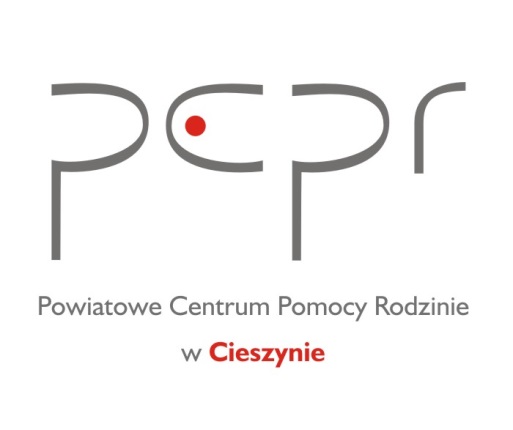 Cieszyn, marzec 2018r.Rodzina zastępcza spokrewnionaRodzina zastępcza niezawodowaRodzina zastępcza zawodowaRodzina zastępcza zawodowa pełniąca funkcję pogotowia rodzinnegoOgółemLiczba rodzin zastępczych –  stan na 31.12.2017r.689173169Liczba dzieci umieszczonych – stan na 31.12.2017r.881403612276Rodzina zastępcza spokrewnionaRodzina zastępcza niezawodowaRodzina zastępcza zawodowaRodzina zastępcza zawodowa pełniąca funkcję pogotowia rodzinnegoOgółemLiczba dzieci umieszczonych w roku 2017 91101939Liczba dzieci, które odeszły w roku 2017, w tym pełnoletni wychowankowie62951555Liczba rodzin zastępczych powstałych w roku 2017972119Liczba rodzin zastępczych rozwiązanych w roku 2017690015Placówka socjalizacyjnaPlacówka interwencyjnaPlacówka rodzinnaOgółemLiczba placówek opiekuńczo-wychowawczych – stan na 31.12.2017 r.2103Liczba dzieci umieszczonych – stan na 31.12.2017 r.6211073Placówka socjalizacyjnaPlacówka interwencyjnaPlacówka rodzinnaOgółemLiczba dzieci umieszczonych w roku 20171814032Liczba dzieci, które odeszły w roku 2017188329